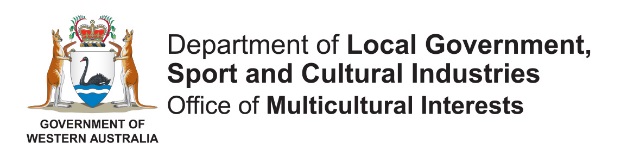 Auspice GuidelinesWhat is an auspiced grant?An auspiced grant is a grant paid to a third party to administer on behalf of those undertaking the funded project or activity. This third party is known as the auspice body. 
This arrangement is referred to as ‘auspicing.’The auspice body may agree to merely receive a grant on behalf of those undertaking the funded project or activity, or they may also agree to manage other aspects of the project or activity.The Office of Multicultural Interests may accept grant applications on behalf of a group through an eligible auspice body. Who can have a grant auspiced?Unincorporated not-for-profit associations and community groups based in Western Australia, with or without an Australian Business Number (ABN), can arrange to have a grant auspiced by a third party organisation. Who can auspice a grant?An incorporated association or not-for-profit organisation based in Western Australia with a current ABN, or a Western Australian local government can agree to auspice a grant on behalf of those undertaking the funded project or activity. There is no limit to the number of grants that an auspice body can elect to take responsibility for. Auspiced grants do not count towards the application submission limits when the auspice body applies for funding in its own right. Who is responsible for acquitting a grant?Both the auspice body and those undertaking the funded project or activity are considered responsible for the acquittal of grants. Neither party will be eligible to submit further applications to the Office of Multicultural Interests or the Department of Local Government, Sport and Cultural Industries until a satisfactory acquittal report for the funded project or activity has been received. How can I have a grant auspiced?If you wish to appoint an auspice body to take financial responsibility for your grant, it is your group’s responsibility to approach an eligible auspice body, negotiate the terms and conditions of your auspice arrangement, and maintain a working relationship with the auspice body over the period of your project and grant agreement. If an agreed fee is to be charged by the auspice body for managing the successful grant, this fee must be included in the grant application budget as an expense. The authorised officer of the auspice body will be required to sign the declaration agreeing to the conditions of the grant in the grant application form. If successful, the grant agreement and payment will be issued to the auspice body and they will be responsible for leading primary communication with the Office of Multicultural Interests.Auspice Agreement formThis Auspice Agreement form provides an outline of the services and support the auspice body will contribute to the activity. To have a grant auspiced, this completed Auspice Agreement form must be submitted with your grant application. The form must be signed by the authorised officer of both the auspice body and the group undertaking the project or activity. Both parties are welcome to independently establish their own formal agreement in addition to this form. Contact the Grants Administrator on 
(08) 6552 1619 or email grants@omi.wa.gov.au for further information and advice about auspiced grants. Auspice AgreementApplication informationTerms of the auspice arrangementWhat services and support will be provided by the auspice body with regard to the management of funding received?What are the roles and responsibilities of those undertaking the management and acquittal of the grant?Who is responsible for insurance and other legal requirements of the project or activity?What fee, if any, is to be paid to the auspice body by those undertaking the project or activity?DeclarationAuspice bodyI declare that all the information provided is true and correct, and that if a grant is provided I will undertake the activity and responsibilities as stated:Group undertaking the project or activityI declare that all the information provided is true and correct, and that if a grant is provided I will undertake the activity and responsibilities as stated:Legal name of auspice body:Legal name of auspice body:Postal address of auspice body:Postal address of auspice body:Suburb:Postcode:ABN of auspice body:ABN of auspice body:Is the auspice body registered for GST?Is the auspice body registered for GST?Yes       No  Yes       No  Is the auspice body an incorporated association or not-for-profit organisation based in WA, or a WA local government?Is the auspice body an incorporated association or not-for-profit organisation based in WA, or a WA local government?Yes       No  Yes       No  Name of group undertaking the project or activity:Name of group undertaking the project or activity:ABN of group undertaking the project or activity (if applicable):ABN of group undertaking the project or activity (if applicable):Project title:Project title:Grant program/category being applied to:Grant program/category being applied to:Total project cost:Total project cost:Grant amount being requested:Grant amount being requested:Grant administration fee 
(if applicable):Grant administration fee 
(if applicable):Authorised officer name:Authorised officer position:Authorised officer phone:Authorised officer email:Authorised officer signature:Date:Authorised officer name:Authorised officer position:Authorised officer phone:Authorised officer email:Authorised officer signature:Date: